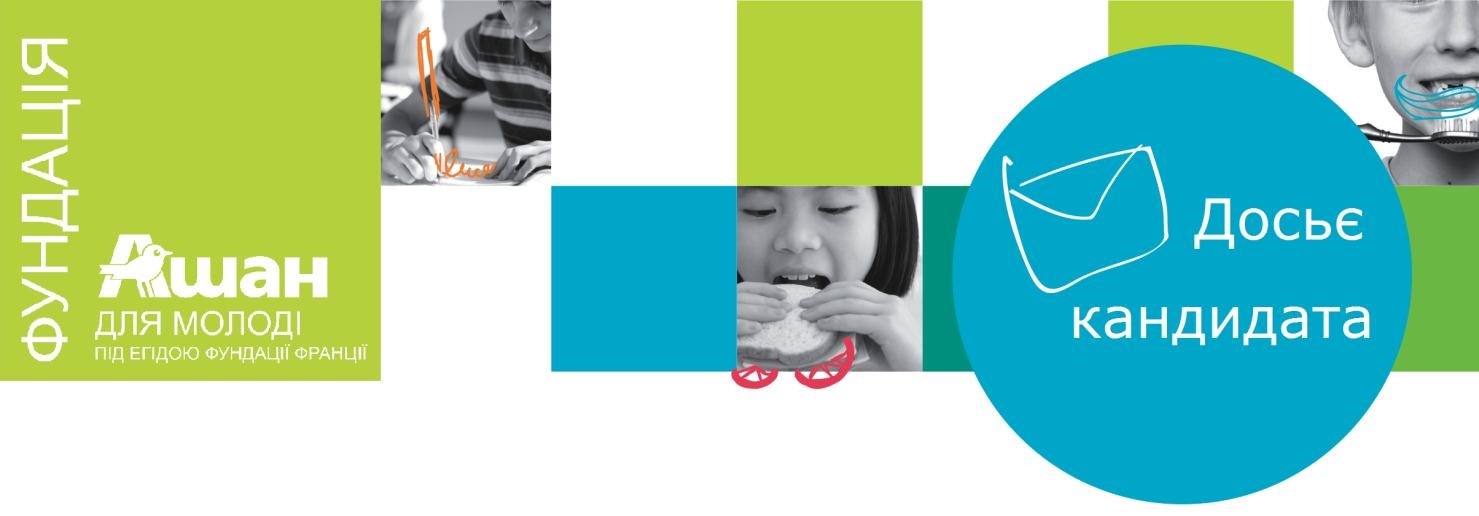 Місце для заповнення представником Фундації Ашан для молоді Магазин:  Дата отримання досьє: N° досьє: Це досьє презентації проекту, звичайно, може бути доповнене іншими елементами (фотографіями, планами, тощо). Усе досьє буде відібране та досліджене директором даного магазину та команди Фундації, згодом запропоновано до розгляду комітетом проектів Фундації Ашан для прийняття остаточного рішення. КООРДИНАТИ АСОЦІАЦІЇ КООРДИНАТИ КЕРІВНИКА ПРОЕКТУ КООРДИНАТИ ПРЕЗИДЕНТА ДІЯЛЬНІСТЬ АСОЦІАЦІЇ ПРЕЗЕНТАЦІЯ ВАШОГО ПРОЕКТУ ПАРТНЕРСТВО З АШАН БАЖАНА ПІДТРИМКА БЮДЖЕТ ПРОЕКТУ  СПРОЩЕНИЙ БЮДЖЕТ АСОЦІАЦІЇ  Як носій проекту гарантує правильне використання виділених коштів? Інші фінансові партнери, а також запитувана й отримана грошова допомога: Як носій проекту дізнався про Фундацію Ашан? ОБОВ’ЯЗКОВІ ДОКУМЕНТИ, ЩО ДОДАЮТЬСЯ ПІД ЧАС ПЕРЕДАЧІ ВАШОГО ДОСЬЄ: Статут асоціації Свідоцтво про реєстрацію Список членів Адміністративної Ради Останній звіт про діяльність Останній фінансовий звіт Банківські дані BIC та IBAN  Назва Адреса Тел. Дата створення    Керівник проекту  Статус (співробітник чи волонтер)  E-mail 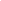  Посада в асоціації Ім’я  Статус (співробітник чи волонтер)  Сфера діяльності (соціальна діяльність, соціальна інтеграція, анімація, освіта, здоров’я, профілактика захворювань, здорове харчування, довкілля)   Походження асоціації та фактори, що спонукали до її створення  Опис різної діяльності асоціації (основні поточні чи майбутні проекти)  Кількість активних волонтерів (без урахування членів адміністративної ради) Кількість співробітників Цільова аудиторія Кількість людей, що отримують допомогу Назва Сфера діяльності Опис проекту  Контекст і причини втілення проекту Конкретні очікувані результати  Дата запуску та період реалізації Кількість волонтерів Кількість співробітників Цільова аудиторія Кількість людей, що отримують допомогу Вік Місто, у якому буде організовано проект Місце розташування проекту Чи звертались ви за нематеріальною та матеріальною підтримкою до фундації компанії? Якщо так, то уточнити як саме? Яка(і) компанія(ї) виступає партнерами? Який найближчий гіпермаркет Ашан? (уточнити кількість км) Як ви уявляєте собі партнерство з магазином Ашан? Що ви очікуєте від партнерства та чи є у вас особливі потреби (участь наставників в анімаціях, отримання знань з питань управління, навчання, логістична допомога, бухгалтерська допомога, інше) З якою регулярністю ви уявляєте собі проведення зустрічей з обміну знаннями? Чи зв’язувалися ви зі співробітниками Ашан, чи презентували їм ваш проект, кому саме та за яких обставин? Сума в євро  Сума в національній валюті (ГРН)  Загальний розрахунок очікуваного бюджету: (прибутки – витрати)  ВИТРАТИ ВИТРАТИ ПРИБУТОК ПРИБУТОК Найменування Сума Найменування Сума ВСЬОГО : ВСЬОГО : ВИТРАТИ ВИТРАТИ ПРИБУТОК ПРИБУТОК Найменування Сума Найменування Сума ВСЬОГО : ВСЬОГО : 